УКРАЇНА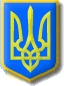 Виконавчий комітет Нетішинської міської радиХмельницької областіР О З П О Р Я Д Ж Е Н Н Я08.04.2019					Нетішин			    № 81 /2019-рПро конкурсну комісію для проведення конкурсу на зайняття посади керівника комунального некомерційного підприємства Нетішинської міської ради «Спеціалізована медико-санітарна частина м.Нетішин»Відповідно до пунктів 20 частини 4 статті 42 Закону України «Про місцеве самоврядування в Україні», постанови Кабінету Міністрів України від 27 грудня 2017 року № 1094 «Про затвердження Порядку проведення конкурсу на зайняття посади керівника державного, комунального закладу охорони здоров’я», рішення сорок дев’ятої (позачергової) сесії Нетішинської міської ради VІІ скликання від 28 грудня 2018 № 49/3434 «Про створення комунального некомерційного підприємства Нетішинської міської ради «Спеціалізована медико-санітарна частина м.Нетішин» шляхом реорганізації (перетворення)», рішення сорок дев’ятої (позачергової) сесії Нетішинської міської ради VІІ скликання від  28 грудня 2018 № 49/3435 «Про Положення про Порядок проведення конкурсу на зайняття посад директора та медичного директора КНП НМР «СМСЧ м.Нетішин», в редакції рішення п’ятдесят третьої (позачергової) сесії Нетішинської міської ради VІІ скликання від                26 березня 2019 № 53/3606, розпорядження міського голови від 27 березня 2019 року № 157/2019-рк «Про оголошення конкурсу на зайняття посади керівника КНП НМР «Спеціалізована медико-санітарна частина м.Нетішин», враховуючи лист КНП НМР «Спеціалізована медико-санітарна частина м.Нетішин» від  26 березня 2019 року № 501-1, лист МГО «Милосердя» від 18 березня 2019 року б/н, листа ВП ГО «УкрЯТ» у м.Нетішині від 02 квітня 2019 року б/н, листа ППО Хмельницької атомної електростанції від                   02 квітня 2019 року № 053-20/65 та з метою проведення конкурсу на зайняття посади керівника комунального некомерційного підприємства Нетішинської міської ради «Спеціалізована медико-санітарна частина м.Нетішин»:Затвердити склад конкурсної комісії для проведення конкурсу на зайняття   посади   керівника  комунального  некомерційного  підприємстваНетішинської міської ради «Спеціалізована медико-санітарна частина м.Нетішин»,  згідно з додатком.Міський голова								     О.О.СупрунюкДодаток до розпорядження міського голови08.04.2019 № 81/2019-р СКЛАДконкурсної комісії для проведення конкурсу на зайняття посади керівника комунального некомерційного підприємства Нетішинської міської ради «Спеціалізована медико-санітарна частина м.Нетішин»Бобіна					 - заступник міського голови з питань Ольга Петрівна		діяльності виконавчих органів ради, голова комісіїСахнюк					- головний спеціаліст з питань кадровогоНаталія Юріївна 	забезпечення відділу правового та кадрового забезпечення апарату виконавчого комітету міської ради, секретар комісіїДемидюк		- представник громадської організаціїВіктор Андрійович		«Українське ядерне товариство»Дзиганська		- лікар-дерматовенеролог Ірина В’ячеславівна	КНП НМР «Спеціалізована медико-санітарна частина м.Нетішин»,                    голова ЛКККусков	- член первинної профспілковоїСергій Ігорович	організації Хмельницької атомної електростанціїОпруненко		- завідувач стоматологічного відділенняІгор Іванович		КНП НМР «Спеціалізована медико-санітарна частина м.Нетішин»Папіж		- голова міської громадської організації Світлана Вікторівна		«Милосердя»Романів	- лікар-офтальмолог Наталія Орестівна	 КНП НМР «Спеціалізована медико-санітарна частина м.Нетішин»Юрчук	- начальник відділу правового та Людмила Євгенівна 	кадрового	забезпечення апарату виконавчого комітету міської радиКеруючий справами виконавчого комітету міської ради					О.О.Брянська